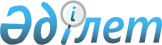 "Туристік ақпарат, оның ішінде туристік әлеует, туризм объектілері және 
туристік қызметті жүзеге асыратын тұлғалар туралы ақпарат беру"
мемлекеттік қызметінің регламентін бекіту туралы
					
			Күшін жойған
			
			
		
					Ақмола облысы әкімдігінің 2012 жылғы 9 қарашадағы № А-12/531 қаулысы. Ақмола облысының Әділет департаментінде 2012 жылғы 11 желтоқсанда № 3527 тіркелді. Күші жойылды - Ақмола облысы әкімдігінің 2013 жылғы 3 маусымдағы № А-5/225 қаулысымен      Ескерту. Күші жойылды - Ақмола облысы әкімдігінің 03.06.2013 № А-5/225 қаулысымен.      РҚАО ескертпесі:

      Мәтінде авторлық орфография және пунктуация сақталған.

      «Әкімшілік рәсімдер туралы» Қазақстан Республикасының 2000 жылғы 27 қарашадағы Заңы 9-1 бабының 4-тармағына сәйкес Ақмола облысының әкімдігі ҚАУЛЫ ЕТЕДІ:



      1. Қосымша беріліп отырған «Туристік ақпарат, оның ішінде туристік әлеует, туризм объектілері және туристік қызметті жүзеге асыратын тұлғалар туралы ақпарат беру» мемлекеттік қызметінің регламенті бекітілсін.



      2. Облыс әкімдігінің осы қаулысы Ақмола облысының Әділет департаментінде мемлекеттік тіркелген күнінен бастап күшіне енеді және ресми түрде жарияланған күнінен бастап қолданысқа енгізіледі.      Облыс әкімі                                      Қ.Қожамжаров

Ақмола облысы әкімдігінің

2012 жылғы 9 қарашадағы 

№ А-12/531 қаулысымен 

БЕКІТІЛДІ        

«Туристiк ақпарат, оның iшiнде туристiк әлеует,

туризм объектiлерi және туристiк қызметтi жүзеге

асыратын тұлғалар туралы ақпарат беру»

мемлекеттік қызметінің регламенті 

1. Негізгі ұғымдар

      1. Осы «Туристiк ақпарат, оның iшiнде туристiк әлеует, туризм объектiлерi және туристiк қызметтi жүзеге асыратын тұлғалар туралы ақпарат беру» регламентінде (бұдан әрі - Регламент) келесі ұғымдар қолданылады:



      1) тұтынушы – жеке және заңды тұлғалар;



      2) уәкілетті орган – «Ақмола облысының туризм, дене шынықтыру және спорт басқармасы» мемлекеттік мекемесі. 

2. Жалпы ережелер

      2. Осы регламент «Әкімшілік рәсімдер туралы» Қазақстан Республикасының 2000 жылғы 27 қарашадағы Заңы 9-1 бабының 4-тармағына сәйкес әзірленді.



      3. Мемлекеттік қызметті мекенжайы осы Регламенттің 1-қосымшасында көрсетілген уәкілетті орган көрсетеді.



      4. Көрсетілетін мемлекеттік қызметтің нысаны: автоматтандырылмаған.



      5. Мемлекеттік қызмет тегін көрсетіледі.



      6. Мемлекеттік қызмет «Қазақстан Республикасындағы туристiк қызмет туралы» Қазақстан Республикасының 2001 жылғы 13 маусымдағы Заңының 12-бабы 12) тармақшасы, «Туризм саласындағы мемлекеттік қызметтердің стандарттарын бекіту туралы» Қазақстан Республикасы Үкіметінің 2012 жылғы 29 тамыздағы № 1099 қаулысы негізінде көрсетіледі.



      7. Көрсетiлетiн мемлекеттiк қызмет нәтижесi туристiк әлеует, туризм объектiлерi және туристiк қызметтi жүзеге асыратын тұлғалар туралы қағаз тасығыштағы туристiк ақпарат болып табылады. 

3. Мемлекеттік қызметті көрсету

бойынша қойылатын талаптар

      8. Мемлекеттік қызмет көрсету мәселелері бойынша, мемлекеттік қызметті ұсынудың тәртібі мен барысы туралы ақпаратты мекен-жайлары мен жұмыс кестесі осы Регламенттің 1-қосымшасында көрсетілген уәкілетті органнан алуға болады.



      Мемлекеттік қызмет және оны көрсетудің барысы туралы ақпарат Ақмола облысы әкімдігінің ресми порталында орналастырылады: www.akmo.kz.



      9. Мемлекеттік қызметті көрсету мерзім:



      1) тұтынушы қажетті құжаттарды тапсырған кезден бастап 5 жұмыс күнінен аспайды;



      2) сұрау берген кезде күтудің жол берілген ең көп уақыты 30 минуттан аспайды;



      3) мемлекеттік қызмет алушыға қызмет көрсетудің жол берілген ең көп уақыты 30 минуттан аспайды.



      10. Мемлекеттік қызмет көрсетуді тоқтата туру немесе мемлекеттік қызметті ұсынуда бас тарту үшін негіздер жоқ.



      11. Тұтынушыдан мемлекеттік қызмет көрсетуге өтініш алғаннан бастап мемлекеттік қызметтің нәтижесін ұсынғанға дейінгі мемлекеттік қызмет көрсетудің кезеңдері:



      1) тұтынушы уәкілетті органға қызмет көрсету туралы өтініш білдіреді;



      2) уәкілетті орган тіркеуді, жазбаша өтінішті қарауды жүзеге асырады, туристiк ақпарат, оның iшiнде туристiк әлеует, туризм объектiлерi және туристiк қызметтi жүзеге асыратын тұлғалар туралы ақпаратты әзірлейді және тұтынушыға мемлекеттік қызмет көрсетудің нәтижесін жолдайды.



      12. Уәкілетті органда мемлекеттік қызметті ұсыну үшін құжаттарды жинақтауды жүзеге асыратын адамдардың ең аз саны бір қызметкерді құрайды. 

4. Мемлекеттік қызметті тағайындау барысындағы

іс-әрекеттер ету (қарым-қатынастар) тәртібінің сипаттамасы

      13. Құжаттарды қабылдау уәкілетті орган кеңсесінің қызметкерімен жүзеге асырылады, оны журналға тіркейді. Құжатты тапсырудың дәлелі (бұрыштама және кіріс номері, мерзімі) болып табылады. Өтініш білдірушіге көшірмесі жасалып, оған қабылдау туралы белгі қойылады.



      14. Мемлекеттік қызметті алу үшін мемлекеттік қызметті алушы уәкілетті органға жазбаша өтініш білдіреді.



      15. Өтініш еркін нысанда қалыптастырылады.



      16. Мемлекеттік қызмет көрсету процесіне келесі құрылымдық-функционалдық бірліктер (бұдан әрі - ҚФБ) қатысады:



      1) уәкілетті органның кеңсесі;



      2) уәкілетті органның жауапты орындаушысы;



      3) уәкілетті органның басшылығы.



      17. Әрбір әкімшілік әрекеттің (процедуралар) орындалу мерзімі көрсетілген әрбір ҚФБ әкімшілік әрекеттерінің бірізділігі мен қарым-қатынасының мәтіндік кесте түріндегі сипаттамасы осы Регламенттің 2-қосымшасында келтірілген.



      18. Мемлекеттік қызмет көрсету мен ҚФБ процессіндегі әкімшілік әрекеттердің логикалық бірізділігі арасындағы өзара байланысты көрсететін сызба осы Регламенттің 3-қосымшасында берілген. 

5. Мемлекеттік қызметтерді көрсететін

лауазымды тұлғалардың жауапкершілігі

      19. Мемлекеттік қызметті көрсету үшін жауапты тұлға уәкілетті органның басшысы болып табылады.



      Уәкілетті органның басшысы Қазақстан Республикасының заңнамалық актілеріне сәйкес белгіленген мерзімде мемлекеттік қызмет көрсетудің жүзеге асырылуы үшін жауап береді.

«Туристiк ақпарат, оның    

iшiнде туристiк әлеует, туризм

объектiлерi және туристiк   

қызметтi жүзеге асыратын   

тұлғалар туралы ақпарат   

беру» мемлекеттік қызметінің

регламентіне 1-қосымша    

Уәкілетті органның мекенжайы

«Туристiк ақпарат, оның    

iшiнде туристiк әлеует, туризм

объектiлерi және туристiк   

қызметтi жүзеге асыратын   

тұлғалар туралы ақпарат   

беру» мемлекеттік қызметінің

регламентіне 2-қосымша    

Әкімшілік әрекеттердің (процедуралар) бірізділігі

мен өзара қарым-қатынасының сипаттамасы 

1- кесте. ҚФБ ҚФБ әрекетінің сипаттамасы 

2 - кесте. Қолдану нұсқалары. Негізгі үрдіс.

«Туристiк ақпарат, оның    

iшiнде туристiк әлеует, туризм

объектiлерi және туристiк   

қызметтi жүзеге асыратын   

тұлғалар туралы ақпарат   

беру» мемлекеттік қызметінің

регламентіне 3-қосымша   

  

Әкімшілік әрекеттердің логикалық бірізділігі

арасындағы өзара байланысты көрсететін кесте (қағаз нұсқасынан қараңыз)
					© 2012. Қазақстан Республикасы Әділет министрлігінің «Қазақстан Республикасының Заңнама және құқықтық ақпарат институты» ШЖҚ РМК
				АтауыМекен-жайыТелефон номеріЖұмыс кестесіАқмола облысының туризм, дене шынықтыру және спорт басқармасыКөкшетау қаласы,

Пушкин көшесі, 11 а.8(7162)

763427,

факс 763378Жұмыс күндері:сағат 9.00-ден 18.30-ға дейін, үзіліс сағат 13.00-ден 14.30-ға дейін, демалыс және мереке күндерден басқаНегізгі үрдістің әрекеті (жұмыстардың барысы, ағымы)Негізгі үрдістің әрекеті (жұмыстардың барысы, ағымы)Негізгі үрдістің әрекеті (жұмыстардың барысы, ағымы)Негізгі үрдістің әрекеті (жұмыстардың барысы, ағымы)Әрекет № 

(жұмыстардың барысы, ағымы)123ҚФБ атауыУәкілетті органның кеңсесіУәкілетті органның басшысыЖауапты орындаушыӘрекеттің атауы 

(үдеріс, рәсім,

операция) және олардың сипаттамасыЖазбаша өтінішті қабылдау, тіркеуХат-хабармен танысуТуристiк ақпарат, оның iшiнде

туристiк әлеует, туризм объектiлерi

және туристiк қызметтi жүзеге асыратын

тұлғалар туралы ақпаратты әзірлеуАяқталу нысаны

(мәліметтер, құжат,

ұйымдастыру-

өкімдік шешім)Шешім шығару үшін жазбаша өтінішті басшылыққа жолдауШешім шығару, құжаттарды жауапты орындаушыға орындау үшін жолдауҚол кою үшін басшылыққа тапсыруОрындалу мерзімдері30 минут1 сағат5 жұмыс күнКелесі әрекеттің номері234Негізгі үрдістің әрекеті (жұмыстардың барысы, ағымы)Негізгі үрдістің әрекеті (жұмыстардың барысы, ағымы)Негізгі үрдістің әрекеті (жұмыстардың барысы, ағымы)Әрекет № 

(жұмыстардың барысы, ағымы)45ҚФБ атауыУәкілетті органның басшысыУәкілетті органның кеңсесіӘрекеттің атауы 

(үдеріс, рәсім,

операция) және олардың сипаттамасыТуристiк ақпарат, оның iшiнде

туристiк әлеует, туризм объектiлерi және

туристiк қызметтi жүзеге асыратын

тұлғалар туралы ақпаратқа қол коюТуристiк ақпаратты, оның iшiнде

туристiк әлеует, туризм объектiлерi және туристiк қызметтi жүзеге асыратын

тұлғалар туралы ақпаратты тіркеуАяқталу нысаны

(мәліметтер, құжат,

ұйымдастыру-өкімдік шешім)Кеңсеге тапсыруМемлекеттік қызметті көрсетудін нәтижесін тікелей тұтынушыға беру немесе пошталық байланыс арқылы жолдауОрындалу мерзімдері1 сағат5 жұмыс күніКелесі әрекеттің номері51- топ ҚФБ

Уәкілетті органның кеңсесі2-топ ҚФБ

Жауапты орындаушы3-топ ҚФБ

Уәкілетті органның басшылығы№ 1 әрекет

Жазбаша өтінішті қабылдау,

тіркеу, құжаттарды уәкілетті органның басшылығына жолдау№ 2 әрекет

орындау үшін жауапты орындаушыны анықтау, шешім қабылдау№ 3 әрекетТуристiк ақпарат, оның iшiнде, туристiк әлеует, туризм объектiлерi және туристiк қызметтi жүзеге асыратын тұлғалар туралы ақпаратты әзірлеу№ 4 әрекетҚол кою№ 5 әрекетМемлекеттік қызметті көрсетудің нәтижесін тікелей тұтынушыға беру немесе пошталық байланыс арқылы жолдау